CzechGlobeANNEX 2 TO THE  CONTRACT ON CONSORCIUM FOR PROJECT IMPLEMENTATIONElaboration of Legal and Institutional Framework  for Multihazard  EarlyWarning System and Climate Information, UNDPJ GruzieDEKONTA, a.s.SeatedIDDřetovice 109, 273  42 Stehelčeves 25006096	DIČ CZ25006096Registered	V Obchodním rejstříku vedeném u Městského soudu v Praze, odd. B, sp. zn. 12280Represented	lng. Alešem Pražákem, MBA, member of boardandAssociation  Regional-Rural Development for Future GeorgiaSeated	4, Gabriellsakadze Street, 0160 Tbilisi, GeorgiaID 	404882980Registered	v gruzinském registru nevládních organizací pod číslem B18046163Represented   !vane Grigolashvili; Head of Disaster Risk Reduction Center(hereafter “RDFG")andVýzkumný ústav vodohospodářský TGM, v. v. i.Seated	Podbabska 2582/30, 198 00 Praha 6ID 	00020711	DIC CZ00020711Registered	v Rejstriku verejnych vyzkumnych institucíRepresented   lng. Tomášem Urbanem, chairman(hereafter “VUV")andÚstav výzkumu globální změny AV CR, V. V.  i.Seated	Belidla 986/4a, 603  00 BrnoID 	86652079	DIC	CZ86652079Registered	v Rejstrii ku verejnych vyzkumnych instituciRepresented		prof. RNDr. lng. Michalem V. Markem, DrSc., dr. h. c., charged with managing the institution(hereafter, “CzechGlobe")conclude the annex with the following text:Strana 1 (celkem 3)I. 	CONTRACT1.		On  30  August  2019,  the  aforementioned   contracting   parties  concluded   a  contract   for  the performance  of the project Elaboration  of Legal and Institutional Framework for Multihazard Early Warning System and Climate Information, UNDP, Gruzie and the Annex I to it on March 24, 2020.11. 	C 0 M P LE Tl N G  T H E  C 0 N T RA C T1 .    The Contracting  Parties agree that Amendment no. 1 to the Contract between the United Nations Development Program  ("UNDP")  and the Institute  of Global Change Research  of the ASCR, vvi, UVGZ AV CR,  vvi (CzechGlobe)  concluded  on 2 October 2020 between UNDP and CzechGlobe, which  is  Appendix  no. 1 of this Annex.  The  Terms  of Reference  of Elaboration  of  Legal  and Institutional Framework for Multi-hazard Early Warning System and Climate Information, which is a part  of the concluded  Amendment  from 2 October 2020,  is an Appendix  no. 2 of this Annex. Appendix no. 3 is an updated budget of the Financial Offer, which stipulates the share of individual contracting parties of the consortium in the performance of the contract.2. 		Other provisions of the contract and related documents (e.g. Work Plan, Technical Proposal) shall apply reasonably in accordance with the updates and changes made in the above-mentioned appendices.Ill. COMMON AND FINAL PROVISIONS1.	This annex may only be amended in writing, in the form of a sequential numbered amendment to the contract.2. 	This Appendix is drawn up in four counterparts, of which each Contracting Party shall each have one counterpart.3.	The contracting parties acknowledge and agree that this annex fulfils the requirements specified in Act No. 340/2015 Col. and is subject to the obligation to publish it in the register of contracts. CzechGlobe undertakes to enter the annex to the Register of Contracts within the statutory period, and to send a confirmation of the publication of this annex the other Contracting Parties.4. 	An integral part of this Annex are:a) Appendix 1:  Amendment No.  1 to the Contract between the United Nations Development Program ("UNDP") and the Institute of Global Change Research of the ASCR, vvi, UVGZ AV CR, vvi (CzechGlobe)b) Appendix 2: Terms of Reference of Elaboration of Legal and Institutional Framework for Multi­hazard Early Warning System and Climate Information c) Appendix 3: Updated budget of the Financial Offer5. 	This annex becomes effective upon its entry in the contract register.·<? • -"..>..In Dřetovice, onlng. Aleš Pražák, MBAmember of board 	DEKONTA, a.s.	-In Tbillisi, onIn Prague, on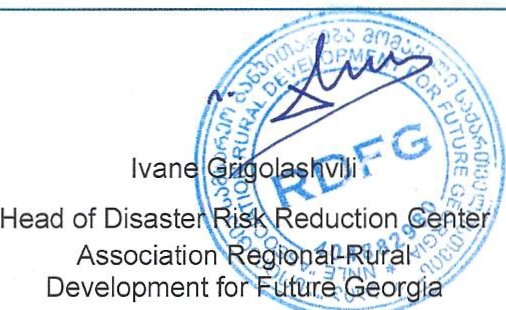 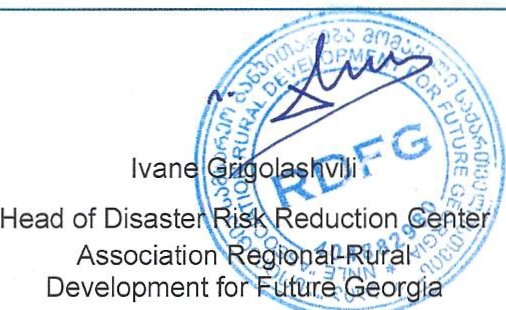 In Brno, onlng. Tomas Urban chairmenVýzkumný ústav vodohospodářský  TGM, v. v. i.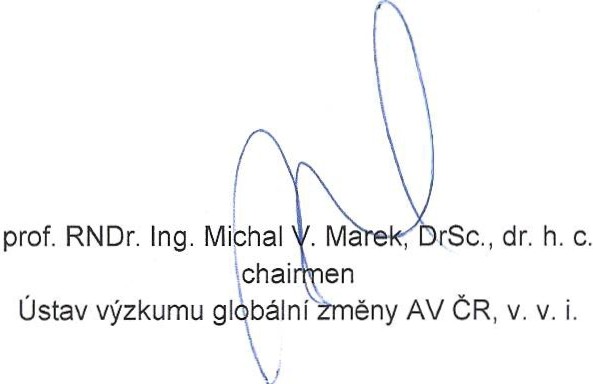 Revised budget*it is estimation. The final rate will be based on the official exchange rate in the date of payment.PartnerCZKUSDPhase 3 (Last payment)23 550DEKONTA175 0007 608VUVTGM119 0005 173RDFG115 0005 000(including 3000 USD Phase 2)CzechGlobe132 6875 769Exchange course rate:  23CZK/USDPayments in totalDEKONTA558 92325 406VUVTGM494 64722 484RDFG354 89916132CzechGlobe115 774252 625Exchange course rate: 22CZK/USD*